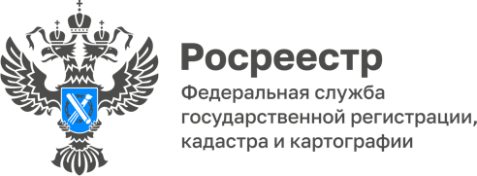                                                                                                                                                 ПРЕСС-РЕЛИЗУПРАВЛЕНИЯ ФЕДЕРАЛЬНОЙ СЛУЖБЫ ГОСУДАРСТВЕННОЙ РЕГИСТРАЦИИ, КАДАСТРА И КАРТОГРАФИИ ПО БЕЛГОРОДСКОЙ ОБЛАСТИБелгородский Росреестр рассказал об онлайн-сервисе «Жизненные ситуации»  Когда возникает необходимость подготовить документы или написать заявление для осуществления тех или иных действий с объектами недвижимого имущества, у каждого из нас появляется много вопросов, на которые сможет ответить только эксперт. Как зарегистрировать недвижимость и какой срок оказания данной услуги? Как внести сведения о ранее учтенном объекте недвижимости? Как правильно подготовить пакет документов при продаже недвижимости? Ответы на эти и другие вопросы Вам даст сервис «Жизненные ситуации»                                                                                                  ( https://rosreestr.gov.ru/eservices/services/life_situation/ ), который в удобной и наглядной форме поможет заявителю получить исчерпывающие сведения о действиях в конкретной ситуации. «Для того, чтобы воспользоваться сервисом, необходимо на официальном сайте Росреестра перейти во вкладку «Услуги и сервисы» и выбрать раздел под названием «Жизненные ситуации». Затем следует заполнить небольшую анкету, которая поможет сервису сгенерировать ответ на Ваш вопрос. Данный сервис доступен как для физических, так и для юридических лиц и воспользоваться им можно бесплатно в любое время суток», - прокомментировал заместитель руководителя Управления Росреестра по Белгородской области Сергей Павлов. Стоит отметить, что если возникает запрос на операцию с недвижимостью, которую сервис не отражает, у пользователя есть возможность получить консультацию специалистов Ведомственного центра телефонного обслуживания по единому круглосуточному справочному телефону Росреестра 8-800-100-34- 34.https://rosreestr.gov.ru/press/archive/reg/belgorodskiy-rosreestr-rasskazal-ob-onlayn-servise-zhiznennye-situatsii/ Контакты для СМИ:Анастасия Быстрова,пресс-секретарь Управления Росреестрапо Белгородской областител.: 8 (4722) 30-00-22 доб. 1617моб.: 8(910)2218898BistrovaAA@r31.rosreestr.ruсайт: https://rosreestr.gov.ru